                      UNIVERSITE de TOULON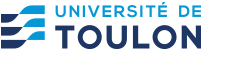 BUREAU des ETUDES DOCTORALESANNEE UNIVERSITAIRE 2022- 2023NOM	PRENOM(si vous avez été inscrit à l'UTLN auparavant)(11 chiffres-Ce numéro figure sur les relevés de notes ou les cartes d'étudiant.  L'INE a été créé en 1995, il n'existait pas avant. Si vous êtes bachelier depuis 1995, ce numéro est ndispensable pour la saisie de votre inscription à l'HDR.Né(e) le	LieuSituation defamilleActivité professionnelleN°sécurité sociale	Centred'affiliationDernier établissement fréquentéet N° dept. ou Pays (pour les établissements étrangers)Année de 1ère inscription dans l'enseignement supérieurAnnée de 1ère inscription en université françaiseNom de l'UniversitéBaccalauréat:E  SECTIONS CNUDroit, économie et gestionGroupe 1section 01 - Droit privé et sciences criminelles section 02 - Droit publicsection 03 - Histoire du droit et des institutions section 04 - Science politiqueGroupe 2section 05 - Sciences économiques section 06 - Sciences de gestionLettres et sciences humainesGroupe 3asection 07 - Sciences du langage : linguistique et phonétique générales section 08 - Langues et littératures anciennessection 09 - Langue et littérature françaises section 10 - Littératures comparéesGroupe 3bsection 11 - Langues et littératures anglaises et anglo-saxonnes section 12 - Langues et littératures germaniques et scandinaves section 13 - Langues et littératures slavessection 14 - Langues et littératures romanes : espagnol, italien, portugais, autres langues romanessection 15 - Langues et littératures arabes, chinoises, japonaises, hébraique, d'autres domaines linguistiquesGroupe 4asection 16 - Psychologie, psychologie clinique, psychologie sociale section 17 - Philosophiesection 18 - Architecture (ses théories et ses pratiques), arts appliqués, arts plastiques, arts du spectacle, épistémologie des enseignements artistiques, esthétique, musicologie, musique, sciences de l'artsection 19 - Sociologie, démographieGroupe 4bsection 20 - Ethnologie, préhistoire, anthropologie biologiquesection 21 - Histoire, civilisations, archéologie et art des mondes anciens et médiévauxsection 22 - Histoire et civilisations : histoire des mondes modernes, histoire du monde contemporain ; de l'art ; de la musiquesection 23 - Géographie physique, humaine, économique et régionale section 24 - Aménagement de l'espace, urbanismeSciencesGroupe 5asection 25 - Mathématiquessection 26 - Mathématiques appliquées et applications des mathématiquesGroupe 5bsection 27 - InformatiqueGroupe 6section 28 - Milieux denses et matériaux section 29 - Constituants élémentaires section 30 - Milieux dilués et optiqueGroupe 7section 31 - Chimie théorique, physique, analytique section 32 - Chimie organique, minérale, industrielle section 33 - Chimie des matériauxGroupe 8section 34 - Astronomie, astrophysiquesection 35 - Structure et évolution de la terre et des autres planètessection 36 - Terre solide : géodynamique des enveloppes supérieure, paléobiosphère section 37 - Météorologie, océanographie physique de l'environnementGroupe 9section 60 - Mécanique, génie mécanique, génie civilsection 61 - Génie informatique, automatique et traitement du signal section 62 - Energétique, génie des procédéssection 63 - Génie électrique, électronique, photonique et systèmesGroupe 10section 64 - Biochimie et biologie moléculaire section 65 - Biologie cellulairesection 66 - Physiologiesection 67 - Biologie des populations et écologie section 68 - Biologie des organismessection 69 - NeurosciencesPharmacieGroupe 11section 85 - Personnels enseignants-chercheurs de pharmacie en sciences physico-chimiques et ingénierie appliquée à la santésection 86 - Personnels enseignants-chercheurs de pharmacie en sciences du médicament et des autres produits de santésection 87 - Personnels enseignants-chercheurs de pharmacie en sciences biologiques, fondamentales et cliniquesLettres et sciences humainesGroupe 14asection 70 - Sciences de l'éducationsection 71 - Sciences de l'information et de la communication section 72 - Epistémologie, histoire des sciences et des techniques section 73 - Cultures et langues régionalesGroupe 14bsection 74 - Sciences et techniques des activités physiques et sportivesGroupe 20section 76 - Théologie catholique	section 77 - Théologie protestanteN° Etudiant UTLN :N° INE:Téléphone fixe :Téléphone portable:Diplômes universitaires et années d'obtentionDiplômes universitaires et années d'obtentionJoindre obligatoirement copie des diplômes mentionnésJoindre obligatoirement copie des diplômes mentionnésAnnéeTitre du diplôme ET lieu d'obtentionL'étudiant soussigné :Certifie exact les renseignements portés sur ce document.Déclare sur l'honneur n'avoir fait, pour la présente année, aucune demande d'inscription auprès d'un autre établissement en vue de l'obtention du diplômede l'Habilitation à Diriger des RecherchesA, …………………………………………….	le: …………………………………………..L'étudiant soussigné :Certifie exact les renseignements portés sur ce document.Déclare sur l'honneur n'avoir fait, pour la présente année, aucune demande d'inscription auprès d'un autre établissement en vue de l'obtention du diplômede l'Habilitation à Diriger des RecherchesA, …………………………………………….	le: …………………………………………..Signature obligatoire de l'étudiantDécision du Président de l'Université de Toulon après avis du Conseil scientifique restreintDécision du Président de l'Université de Toulon après avis du Conseil scientifique restreintDATE :Le Président de l'Université de ToulonXavier LEROUXCadre réservé à l' administrationCadre réservé à l' administrationCadre réservé à l' administrationCadre réservé à l' administrationDroits d'inscription obligatoires :Date inscription :Date inscription :N° quittance:N° quittance: